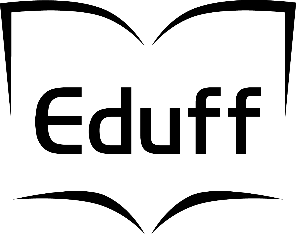 Modelo(template) para preparação e apresentação
de originais para publicação1. Formatação dos títulos e subtítulos	Manter a numeração antes dos títulos e subtítulos para melhor orientação da equipe de editoração. A numeração será retirada na diagramação, porém é fundamental no original enviado pelo autor/organizador para evitar equívocos. Utilizar os respectivos tamanhos de fonte para cada nível de título:Título principal (Arial, tamanho 16pt, entrelinha 1,5, espaço antes 24pt, espaço depois 3pt);Subtítulo nível 1 (Arial, tamanho 15pt, entrelinha 1,5, espaço antes 24pt, espaço depois 3pt);Subtítulo nível 2 (Arial, tamanho 14pt, entrelinha 1,5, espaço antes 24pt, espaço depois 3pt);Subtítulo nível 3 (Arial, tamanho 13pt, entrelinha 1,5, espaço antes 24pt, espaço depois 3pt).1.1. Formato do arquivoOs originais devem ser apresentados em arquivo digital, no editor de textos Microsoft Word (*.doc).Devem ser excluídos: CAIXA ALTA e negrito na grafia de palavras, mesmo nos títulos de capítulos e subcapítulos. Para destaques, pede-se que seja usado itálico, incluindo a grafia de palavras estrangeiras e títulos de livros e de periódicos.1.1.1. Tabelas e gráficosCaso o original contenha tabelas e gráficos, estes devem ser entregues em formatos editáveis e os gráficos devem ser entregues com a tabela original para que o formato do gráfico possa se adequar à editoração. Caso o original contenha imagens, estas devem ser entregues em arquivos digitais à parte, com boa resolução (fotografias, com pelo menos 300 dpi), e com autorização dos detentores de direitos autorais para uso das imagens, quando estas não forem do próprio autor ou não estiverem em domínio público.Importante: os originais recebidos serão considerados como a versão final do autor ou organizador, devendo, assim, ser evitadas, posteriormente, supressões, alterações ou acréscimos que não sejam decorrentes de revisões propostas pela Editora.1.1.2. ListasExemplo de uso de lista não numerada:os símbolos das unidades de medida são invariáveis, grafados sem ponto abreviativo e sem espacejamento. Exemplo: 10m (dez metros), 15h (quinze horas);recomenda-se nunca abreviar litro para evitar confusão com o algarismo 1;na indicação de tempo, empregam-se os símbolos h, min e s na mesma linha de grandeza, sem espacejamento. Exemplo: 12h30min20s (12 horas, 30 minutos e 20 segundos).Exemplo de uso de lista numerada:os símbolos das unidades de medida são invariáveis: 10m (dez metros), 15h (quinze horas);recomenda-se nunca abreviar litro para evitar confusão com o algarismo 1;na indicação de tempo, empregam-se os símbolos h, min e s na mesma linha de grandeza, sem espacejamento. Exemplo: 12h30min20s (12 horas, 30 minutos e 20 segundos).1.1.3. NotasAs notas utilizadas no texto devem ser explicativas, evitando-se as notas de referência bibliográfica, exceto nos casos de grande necessidade. Devem ser enumeradas consecutivamente no texto, reiniciando-se a numeração a cada capítulo/seção. Devem ser indicadas em algarismos arábicos, com corpo menor, elevado, e inseridas no rodapé da página.1.1.4. Fotos e ilustraçõesAs ilustrações devem ser apresentadas em arquivo digital independente, separado do arquivo de texto, e devem ser identificadas na parte inferior, contendo: palavra designativa (desenho, esquema, fluxograma, fotografia, gráfico, mapa, quadro, entre outros), número de ordem de ocorrência no texto, travessão, título, legenda (caso haja) e fonte. O número de ordem da ilustração também deverá ser incluído no texto, sinalizando onde a ilustração deverá ser inserida.1.1.4.1. ExemploInserir aqui a Figura 1.1Figura 1.1 – Localização geográfica do Liolaemus lutzae no estado do RJFonte: Rocha, Siqueira e Ariani (2009).Importante: é necessário que ilustrações – desenhos, fotografias, mapas ou outras – que façam parte do original sejam apresentadas com a qualidade necessária a uma boa reprodução gráfica, com resolução de, pelo menos, 300 dpi, medindo, no mínimo, 15 cm em sua menor dimensão, em formato JPEG ou TIF. Faz-se necessário para que a qualidade dessas figuras não seja prejudicada na impressão. Se forem incluídos gráficos no original, as grandezas demonstradas na forma de barra, setor, curva ou outra devem vir acompanhadas dos respectivos valores numéricos para permitir sua reprodução com precisão. Devem ser evitadas cores para fazer distinções em gráficos, usando-se outros recursos de formatação.As ilustrações que não tenham sido criadas pelos autores da obra ou não estejam, comprovadamente, em domínio público, devem vir acompanhadas de autorização para publicação dada pelos detentores de seus direitos. Os custos envolvidos na eventual compra de imagens correm por conta do autor ou organizador do original.As figuras em bitmap (mapas, por exemplo) podem ser coloridas ou em preto e branco e devem ser exportadas diretamente do software onde foram criadas, em resolução de 300 dpi. Já no caso de esquemas ou diagramas, é importante que estejam editáveis e que os elementos que os compõem (textos, formas geométricas, setas, ícones etc.) também estejam individualmente editáveis, para que possam ser transpostos para o software utilizado pela Eduff.As tabelas e gráficos devem ser enviados editáveis também, o que facilita a organização do projeto e a editoração do livro.Todos os elementos não textuais devem ser enviados em arquivos separados, respectivamente nomeados de acordo com o título que receberão no conteúdo final. No documento original submetido à editora (arquivo de texto editável), eles podem ser importados ou apenas referenciados ("Inserir aqui o Quadro 1.3", por exemplo).PARA MAIORES DETALHES, ACESSAR O MANUAL DO AUTOR: http://www.eduff.uff.br/como-publicar